押野児童館　母親クラブ主催防災講座「災害から子ども達も守るために」～子ども達がいる備え・子ども達と被災するということ～【日時】　令和6年3月２日（土） １３：３０～１５：３０【場所】　押野公民館 ２階　大ホール【定員】　２０世帯　　※定員になり次第締め切ります【会費】　１世帯当たり　２５０円能登半島地震の経験談を交流し合い、次の備えや今後に生かせる知識を深めたりします。茶話会のような形で和やかに行いますので、お気軽にご参加下さい。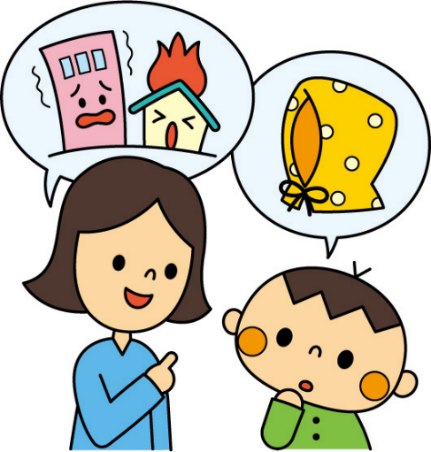 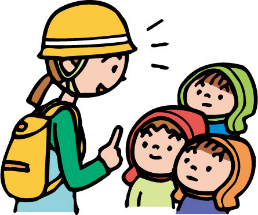 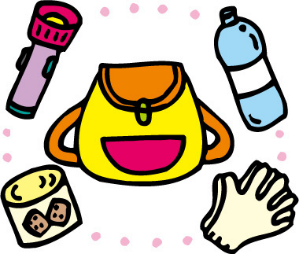 